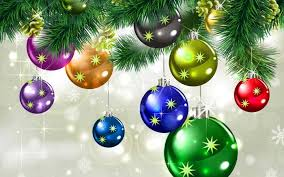 Meie jõulukingitus Võnnu Kodu elanikeleReet „Tänurõõm“/advendipärja kinkimine ja tervitussõnadReet „Kas see on rumal“ ( Kas on rumal uskuda päkapikke, jõuluimesid ja Jumalat?)I klassi luuletused/jõululaadal saadud tulu eest ostetud maiustuste kinkimine Võnnu Kodu perele/abiks E. RunnoReet „Vana aja jõulupuu“ ( Kuidas nägi välja jõulupuu vanal ajal.)II klassi poisid „Möllumeeste“ looga/abiks R. VõikarReet „Jõuluime“ ( On eriline aeg, kui hakkame uskuma asjadesse, mis muidu meelde ei tulegi.)Neidude ansambel “Üksteist peab hoidma“/ jõuluküünla kinkimineReet „Tähed sarvedel siramas“( Jõuluaeg tuleb ja läheb.)Keitlin kitarril „ Kuusepuu“ (koos kõigi esinejate ja Võnnu Kodu rahvaga)Jõulusoovid (Reet)